KEMENTERIAN AGAMA REPUBLIK INDONESIA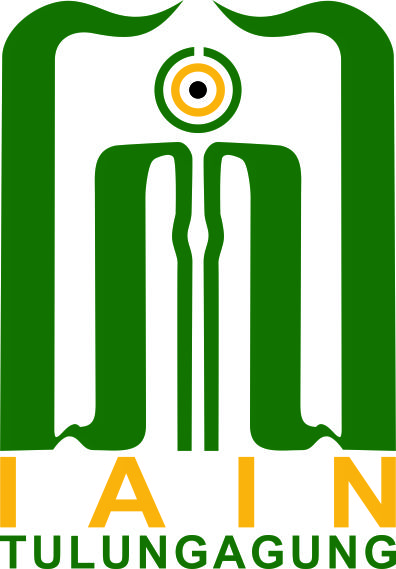 INSTITUT AGAMA ISLAM NEGERI TULUNGAGUNGFAKULTAS EKONOMI DAN BISNIS ISLAMJalan Mayor Sujadi Timur Nomor 46 Tulungagung - Jawa Timur 66221Telepon (0355) 321513, 321656 Faximile (0355) 321656Website : http://iain-tulungagung.ac.idPENDATAAN ALUMNI FAKULTAS EKONOMI DAN BISNIS ISLAMNOMOR	:_____________NAMA	:____________________________________________________TEMPAT / TGL LAHIR	:____________________________________________________JURUSAN / PRODI	:____________________________________________________TAHUN MASUK	:____________________________________________________TAHUN LULUS	:____________________________________________________ALAMAT	RT / RW	:_________________________________________________ 	Dusun	:_________________________________________________	Desa	:_________________________________________________	Kecamatan	:_________________________________________________	Kabupaten/Kota	:_________________________________________________	Propinsi	:_________________________________________________	Nomor Telp/HP	:_________________________________________________PEKERJAANPNS/TNI/POLRINIP/NIK	:_____________________________________________Instansi	:_____________________________________________Jabatan	:_____________________________________________Alamat Instansi	:_____________________________________________Guru/Karyawan SwastaInstansi/Perusahaan	:_________________________________________Jabatan	:_________________________________________Alamat Instansi	:_________________________________________WirausahaJenis Usaha	:_________________________________________Alamat Usaha	:_________________________________________Lainnya	:_________________________________________Tulungagung, ____________________________________________________